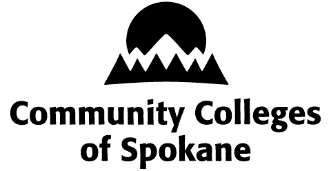 Spokane County Head Start /ECEAP/EHSMENU ADAPTATIONSSpokane County Head Start /ECEAP/EHSMENU ADAPTATIONSSpokane County Head Start /ECEAP/EHSMENU ADAPTATIONSSpokane County Head Start /ECEAP/EHSMENU ADAPTATIONSSpokane County Head Start /ECEAP/EHSMENU ADAPTATIONSSpokane County Head Start /ECEAP/EHSMENU ADAPTATIONSSpokane County Head Start /ECEAP/EHSMENU ADAPTATIONSSpokane County Head Start /ECEAP/EHSMENU ADAPTATIONSSpokane County Head Start /ECEAP/EHSMENU ADAPTATIONSSpokane County Head Start /ECEAP/EHSMENU ADAPTATIONSSpokane County Head Start /ECEAP/EHSMENU ADAPTATIONSSpokane County Head Start /ECEAP/EHSMENU ADAPTATIONSSpokane County Head Start /ECEAP/EHSMENU ADAPTATIONSSpokane County Head Start /ECEAP/EHSMENU ADAPTATIONSSpokane County Head Start /ECEAP/EHSMENU ADAPTATIONSSpokane County Head Start /ECEAP/EHSMENU ADAPTATIONSSpokane County Head Start /ECEAP/EHSMENU ADAPTATIONSSpokane County Head Start /ECEAP/EHSMENU ADAPTATIONSSpokane County Head Start /ECEAP/EHSMENU ADAPTATIONSSpokane County Head Start /ECEAP/EHSMENU ADAPTATIONSSpokane County Head Start /ECEAP/EHSMENU ADAPTATIONSSpokane County Head Start /ECEAP/EHSMENU ADAPTATIONSSpokane County Head Start /ECEAP/EHSMENU ADAPTATIONSSpokane County Head Start /ECEAP/EHSMENU ADAPTATIONSSpokane County Head Start /ECEAP/EHSMENU ADAPTATIONSSpokane County Head Start /ECEAP/EHSMENU ADAPTATIONSSpokane County Head Start /ECEAP/EHSMENU ADAPTATIONSSpokane County Head Start /ECEAP/EHSMENU ADAPTATIONSSpokane County Head Start /ECEAP/EHSMENU ADAPTATIONSSpokane County Head Start /ECEAP/EHSMENU ADAPTATIONSSpokane County Head Start /ECEAP/EHSMENU ADAPTATIONSSite/roomFSCFSCPrimary teacherPrimary teacherPrimary teacherPrimary teacherPrimary teacherPrimary teacherChild’s nameChild’s nameChild’s nameChild’s nameDate of birth (mm/dd/yyyy)Date of birth (mm/dd/yyyy)Date of birth (mm/dd/yyyy)Date of birth (mm/dd/yyyy)Date of birth (mm/dd/yyyy)Date of birth (mm/dd/yyyy)Date of birth (mm/dd/yyyy)Date of birth (mm/dd/yyyy)Date of birth (mm/dd/yyyy)Date of birth (mm/dd/yyyy)Date of birth (mm/dd/yyyy)Date of birth (mm/dd/yyyy)Date of birth (mm/dd/yyyy)Parent/guardianParent/guardianParent/guardianParent/guardianParent/guardianPhonePhoneCell/workCell/workCell/workCell/workCell/workCell/workCell/workCell/workHealth Care ProviderHealth Care ProviderHealth Care ProviderHealth Care ProviderHealth Care ProviderHealth Care ProviderPhonePhonePhonePhonePhonePhonePhonePhoneCultural/Religious/Vegetarian Request – Check the foods that you do not want your child offered:Cultural/Religious/Vegetarian Request – Check the foods that you do not want your child offered:Cultural/Religious/Vegetarian Request – Check the foods that you do not want your child offered:Cultural/Religious/Vegetarian Request – Check the foods that you do not want your child offered:Cultural/Religious/Vegetarian Request – Check the foods that you do not want your child offered:Cultural/Religious/Vegetarian Request – Check the foods that you do not want your child offered:Cultural/Religious/Vegetarian Request – Check the foods that you do not want your child offered:Cultural/Religious/Vegetarian Request – Check the foods that you do not want your child offered:Cultural/Religious/Vegetarian Request – Check the foods that you do not want your child offered:Cultural/Religious/Vegetarian Request – Check the foods that you do not want your child offered:Cultural/Religious/Vegetarian Request – Check the foods that you do not want your child offered:Cultural/Religious/Vegetarian Request – Check the foods that you do not want your child offered:Cultural/Religious/Vegetarian Request – Check the foods that you do not want your child offered:Cultural/Religious/Vegetarian Request – Check the foods that you do not want your child offered:Cultural/Religious/Vegetarian Request – Check the foods that you do not want your child offered:Cultural/Religious/Vegetarian Request – Check the foods that you do not want your child offered:Cultural/Religious/Vegetarian Request – Check the foods that you do not want your child offered:Cultural/Religious/Vegetarian Request – Check the foods that you do not want your child offered:Cultural/Religious/Vegetarian Request – Check the foods that you do not want your child offered:Cultural/Religious/Vegetarian Request – Check the foods that you do not want your child offered:Cultural/Religious/Vegetarian Request – Check the foods that you do not want your child offered:Cultural/Religious/Vegetarian Request – Check the foods that you do not want your child offered:Cultural/Religious/Vegetarian Request – Check the foods that you do not want your child offered:Cultural/Religious/Vegetarian Request – Check the foods that you do not want your child offered:Cultural/Religious/Vegetarian Request – Check the foods that you do not want your child offered:Cultural/Religious/Vegetarian Request – Check the foods that you do not want your child offered:Cultural/Religious/Vegetarian Request – Check the foods that you do not want your child offered:Cultural/Religious/Vegetarian Request – Check the foods that you do not want your child offered:Cultural/Religious/Vegetarian Request – Check the foods that you do not want your child offered:Cultural/Religious/Vegetarian Request – Check the foods that you do not want your child offered:Cultural/Religious/Vegetarian Request – Check the foods that you do not want your child offered:Cultural/Religious/Vegetarian Request – Check the foods that you do not want your child offered:Cultural/Religious/Vegetarian Request – Check the foods that you do not want your child offered:Cultural/Religious/Vegetarian Request – Check the foods that you do not want your child offered:Cultural/Religious/Vegetarian Request – Check the foods that you do not want your child offered:Cultural/Religious/Vegetarian Request – Check the foods that you do not want your child offered:Cultural/Religious/Vegetarian Request – Check the foods that you do not want your child offered:Cultural/Religious/Vegetarian Request – Check the foods that you do not want your child offered:Cultural/Religious/Vegetarian Request – Check the foods that you do not want your child offered: Beef Beef Beef Beef Beef Beef Eggs Eggs Eggs Eggs Eggs Eggs Eggs Eggs Fish Fish Fish Fish Fish Fish Fish Fish Fish Fish Pork Pork Pork Pork Pork Pork Pork Pork Poultry Poultry Poultry Poultry Poultry Poultry Poultry Gelatin made from animal products Gelatin made from animal products Gelatin made from animal products Gelatin made from animal products Gelatin made from animal products Gelatin made from animal products Gelatin made from animal products Gelatin made from animal products Gelatin made from animal products Gelatin made from animal products Gelatin made from animal products Gelatin made from animal products Gelatin made from animal products Gelatin made from animal products Milk and all products made with milk Milk and all products made with milk Milk and all products made with milk Milk and all products made with milk Milk and all products made with milk Milk and all products made with milk Milk and all products made with milk Milk and all products made with milk Milk and all products made with milk Milk and all products made with milk Milk and all products made with milk Milk and all products made with milk Milk and all products made with milk Other:  Other:  Other:  Other:  Other:  Other:  Other: Texture Modification/Chewing or Swallowing Concerns (May require a signed statement from medical provider including the medical or dietary need, foods to be omitted and foods to substitute) Check the diet your child needs:Texture Modification/Chewing or Swallowing Concerns (May require a signed statement from medical provider including the medical or dietary need, foods to be omitted and foods to substitute) Check the diet your child needs:Texture Modification/Chewing or Swallowing Concerns (May require a signed statement from medical provider including the medical or dietary need, foods to be omitted and foods to substitute) Check the diet your child needs:Texture Modification/Chewing or Swallowing Concerns (May require a signed statement from medical provider including the medical or dietary need, foods to be omitted and foods to substitute) Check the diet your child needs:Texture Modification/Chewing or Swallowing Concerns (May require a signed statement from medical provider including the medical or dietary need, foods to be omitted and foods to substitute) Check the diet your child needs:Texture Modification/Chewing or Swallowing Concerns (May require a signed statement from medical provider including the medical or dietary need, foods to be omitted and foods to substitute) Check the diet your child needs:Texture Modification/Chewing or Swallowing Concerns (May require a signed statement from medical provider including the medical or dietary need, foods to be omitted and foods to substitute) Check the diet your child needs:Texture Modification/Chewing or Swallowing Concerns (May require a signed statement from medical provider including the medical or dietary need, foods to be omitted and foods to substitute) Check the diet your child needs:Texture Modification/Chewing or Swallowing Concerns (May require a signed statement from medical provider including the medical or dietary need, foods to be omitted and foods to substitute) Check the diet your child needs:Texture Modification/Chewing or Swallowing Concerns (May require a signed statement from medical provider including the medical or dietary need, foods to be omitted and foods to substitute) Check the diet your child needs:Texture Modification/Chewing or Swallowing Concerns (May require a signed statement from medical provider including the medical or dietary need, foods to be omitted and foods to substitute) Check the diet your child needs:Texture Modification/Chewing or Swallowing Concerns (May require a signed statement from medical provider including the medical or dietary need, foods to be omitted and foods to substitute) Check the diet your child needs:Texture Modification/Chewing or Swallowing Concerns (May require a signed statement from medical provider including the medical or dietary need, foods to be omitted and foods to substitute) Check the diet your child needs:Texture Modification/Chewing or Swallowing Concerns (May require a signed statement from medical provider including the medical or dietary need, foods to be omitted and foods to substitute) Check the diet your child needs:Texture Modification/Chewing or Swallowing Concerns (May require a signed statement from medical provider including the medical or dietary need, foods to be omitted and foods to substitute) Check the diet your child needs:Texture Modification/Chewing or Swallowing Concerns (May require a signed statement from medical provider including the medical or dietary need, foods to be omitted and foods to substitute) Check the diet your child needs:Texture Modification/Chewing or Swallowing Concerns (May require a signed statement from medical provider including the medical or dietary need, foods to be omitted and foods to substitute) Check the diet your child needs:Texture Modification/Chewing or Swallowing Concerns (May require a signed statement from medical provider including the medical or dietary need, foods to be omitted and foods to substitute) Check the diet your child needs:Texture Modification/Chewing or Swallowing Concerns (May require a signed statement from medical provider including the medical or dietary need, foods to be omitted and foods to substitute) Check the diet your child needs:Texture Modification/Chewing or Swallowing Concerns (May require a signed statement from medical provider including the medical or dietary need, foods to be omitted and foods to substitute) Check the diet your child needs:Texture Modification/Chewing or Swallowing Concerns (May require a signed statement from medical provider including the medical or dietary need, foods to be omitted and foods to substitute) Check the diet your child needs:Texture Modification/Chewing or Swallowing Concerns (May require a signed statement from medical provider including the medical or dietary need, foods to be omitted and foods to substitute) Check the diet your child needs:Texture Modification/Chewing or Swallowing Concerns (May require a signed statement from medical provider including the medical or dietary need, foods to be omitted and foods to substitute) Check the diet your child needs:Texture Modification/Chewing or Swallowing Concerns (May require a signed statement from medical provider including the medical or dietary need, foods to be omitted and foods to substitute) Check the diet your child needs:Texture Modification/Chewing or Swallowing Concerns (May require a signed statement from medical provider including the medical or dietary need, foods to be omitted and foods to substitute) Check the diet your child needs:Texture Modification/Chewing or Swallowing Concerns (May require a signed statement from medical provider including the medical or dietary need, foods to be omitted and foods to substitute) Check the diet your child needs:Texture Modification/Chewing or Swallowing Concerns (May require a signed statement from medical provider including the medical or dietary need, foods to be omitted and foods to substitute) Check the diet your child needs:Texture Modification/Chewing or Swallowing Concerns (May require a signed statement from medical provider including the medical or dietary need, foods to be omitted and foods to substitute) Check the diet your child needs:Texture Modification/Chewing or Swallowing Concerns (May require a signed statement from medical provider including the medical or dietary need, foods to be omitted and foods to substitute) Check the diet your child needs:Texture Modification/Chewing or Swallowing Concerns (May require a signed statement from medical provider including the medical or dietary need, foods to be omitted and foods to substitute) Check the diet your child needs:Texture Modification/Chewing or Swallowing Concerns (May require a signed statement from medical provider including the medical or dietary need, foods to be omitted and foods to substitute) Check the diet your child needs:Texture Modification/Chewing or Swallowing Concerns (May require a signed statement from medical provider including the medical or dietary need, foods to be omitted and foods to substitute) Check the diet your child needs:Texture Modification/Chewing or Swallowing Concerns (May require a signed statement from medical provider including the medical or dietary need, foods to be omitted and foods to substitute) Check the diet your child needs:Texture Modification/Chewing or Swallowing Concerns (May require a signed statement from medical provider including the medical or dietary need, foods to be omitted and foods to substitute) Check the diet your child needs:Texture Modification/Chewing or Swallowing Concerns (May require a signed statement from medical provider including the medical or dietary need, foods to be omitted and foods to substitute) Check the diet your child needs:Texture Modification/Chewing or Swallowing Concerns (May require a signed statement from medical provider including the medical or dietary need, foods to be omitted and foods to substitute) Check the diet your child needs:Texture Modification/Chewing or Swallowing Concerns (May require a signed statement from medical provider including the medical or dietary need, foods to be omitted and foods to substitute) Check the diet your child needs:Texture Modification/Chewing or Swallowing Concerns (May require a signed statement from medical provider including the medical or dietary need, foods to be omitted and foods to substitute) Check the diet your child needs:Texture Modification/Chewing or Swallowing Concerns (May require a signed statement from medical provider including the medical or dietary need, foods to be omitted and foods to substitute) Check the diet your child needs: Pureed such as foods ready to swallow without additional chewing Pureed such as foods ready to swallow without additional chewing Pureed such as foods ready to swallow without additional chewing Pureed such as foods ready to swallow without additional chewing Pureed such as foods ready to swallow without additional chewing Pureed such as foods ready to swallow without additional chewing Pureed such as foods ready to swallow without additional chewing Pureed such as foods ready to swallow without additional chewing Pureed such as foods ready to swallow without additional chewing Pureed such as foods ready to swallow without additional chewing Pureed such as foods ready to swallow without additional chewing Pureed such as foods ready to swallow without additional chewing Pureed such as foods ready to swallow without additional chewing Pureed such as foods ready to swallow without additional chewing Pureed such as foods ready to swallow without additional chewing Pureed such as foods ready to swallow without additional chewing Pureed such as foods ready to swallow without additional chewing Pureed such as foods ready to swallow without additional chewing Pureed such as foods ready to swallow without additional chewing Pureed such as foods ready to swallow without additional chewing Pureed such as foods ready to swallow without additional chewing Pureed such as foods ready to swallow without additional chewing Pureed such as foods ready to swallow without additional chewing Pureed such as foods ready to swallow without additional chewing Pureed such as foods ready to swallow without additional chewing Pureed such as foods ready to swallow without additional chewing Pureed such as foods ready to swallow without additional chewing Pureed such as foods ready to swallow without additional chewing Pureed such as foods ready to swallow without additional chewing Pureed such as foods ready to swallow without additional chewing Pureed such as foods ready to swallow without additional chewing Pureed such as foods ready to swallow without additional chewing Pureed such as foods ready to swallow without additional chewing Pureed such as foods ready to swallow without additional chewing Pureed such as foods ready to swallow without additional chewing Pureed such as foods ready to swallow without additional chewing Pureed such as foods ready to swallow without additional chewing Pureed such as foods ready to swallow without additional chewing Pureed such as foods ready to swallow without additional chewing Mechanical Soft such as moist tender or ground meats, yogurt without seeds, most soft breads and cooked grains, canned, soft cooked vegetables without skins, canned fruit, banana, melons and fruit without skins, membranes or seeds. Mechanical Soft such as moist tender or ground meats, yogurt without seeds, most soft breads and cooked grains, canned, soft cooked vegetables without skins, canned fruit, banana, melons and fruit without skins, membranes or seeds. Mechanical Soft such as moist tender or ground meats, yogurt without seeds, most soft breads and cooked grains, canned, soft cooked vegetables without skins, canned fruit, banana, melons and fruit without skins, membranes or seeds. Mechanical Soft such as moist tender or ground meats, yogurt without seeds, most soft breads and cooked grains, canned, soft cooked vegetables without skins, canned fruit, banana, melons and fruit without skins, membranes or seeds. Mechanical Soft such as moist tender or ground meats, yogurt without seeds, most soft breads and cooked grains, canned, soft cooked vegetables without skins, canned fruit, banana, melons and fruit without skins, membranes or seeds. Mechanical Soft such as moist tender or ground meats, yogurt without seeds, most soft breads and cooked grains, canned, soft cooked vegetables without skins, canned fruit, banana, melons and fruit without skins, membranes or seeds. Mechanical Soft such as moist tender or ground meats, yogurt without seeds, most soft breads and cooked grains, canned, soft cooked vegetables without skins, canned fruit, banana, melons and fruit without skins, membranes or seeds. Mechanical Soft such as moist tender or ground meats, yogurt without seeds, most soft breads and cooked grains, canned, soft cooked vegetables without skins, canned fruit, banana, melons and fruit without skins, membranes or seeds. Mechanical Soft such as moist tender or ground meats, yogurt without seeds, most soft breads and cooked grains, canned, soft cooked vegetables without skins, canned fruit, banana, melons and fruit without skins, membranes or seeds. Mechanical Soft such as moist tender or ground meats, yogurt without seeds, most soft breads and cooked grains, canned, soft cooked vegetables without skins, canned fruit, banana, melons and fruit without skins, membranes or seeds. Mechanical Soft such as moist tender or ground meats, yogurt without seeds, most soft breads and cooked grains, canned, soft cooked vegetables without skins, canned fruit, banana, melons and fruit without skins, membranes or seeds. Mechanical Soft such as moist tender or ground meats, yogurt without seeds, most soft breads and cooked grains, canned, soft cooked vegetables without skins, canned fruit, banana, melons and fruit without skins, membranes or seeds. Mechanical Soft such as moist tender or ground meats, yogurt without seeds, most soft breads and cooked grains, canned, soft cooked vegetables without skins, canned fruit, banana, melons and fruit without skins, membranes or seeds. Mechanical Soft such as moist tender or ground meats, yogurt without seeds, most soft breads and cooked grains, canned, soft cooked vegetables without skins, canned fruit, banana, melons and fruit without skins, membranes or seeds. Mechanical Soft such as moist tender or ground meats, yogurt without seeds, most soft breads and cooked grains, canned, soft cooked vegetables without skins, canned fruit, banana, melons and fruit without skins, membranes or seeds. Mechanical Soft such as moist tender or ground meats, yogurt without seeds, most soft breads and cooked grains, canned, soft cooked vegetables without skins, canned fruit, banana, melons and fruit without skins, membranes or seeds. Mechanical Soft such as moist tender or ground meats, yogurt without seeds, most soft breads and cooked grains, canned, soft cooked vegetables without skins, canned fruit, banana, melons and fruit without skins, membranes or seeds. Mechanical Soft such as moist tender or ground meats, yogurt without seeds, most soft breads and cooked grains, canned, soft cooked vegetables without skins, canned fruit, banana, melons and fruit without skins, membranes or seeds. Mechanical Soft such as moist tender or ground meats, yogurt without seeds, most soft breads and cooked grains, canned, soft cooked vegetables without skins, canned fruit, banana, melons and fruit without skins, membranes or seeds. Mechanical Soft such as moist tender or ground meats, yogurt without seeds, most soft breads and cooked grains, canned, soft cooked vegetables without skins, canned fruit, banana, melons and fruit without skins, membranes or seeds. Mechanical Soft such as moist tender or ground meats, yogurt without seeds, most soft breads and cooked grains, canned, soft cooked vegetables without skins, canned fruit, banana, melons and fruit without skins, membranes or seeds. Mechanical Soft such as moist tender or ground meats, yogurt without seeds, most soft breads and cooked grains, canned, soft cooked vegetables without skins, canned fruit, banana, melons and fruit without skins, membranes or seeds. Mechanical Soft such as moist tender or ground meats, yogurt without seeds, most soft breads and cooked grains, canned, soft cooked vegetables without skins, canned fruit, banana, melons and fruit without skins, membranes or seeds. Mechanical Soft such as moist tender or ground meats, yogurt without seeds, most soft breads and cooked grains, canned, soft cooked vegetables without skins, canned fruit, banana, melons and fruit without skins, membranes or seeds. Mechanical Soft such as moist tender or ground meats, yogurt without seeds, most soft breads and cooked grains, canned, soft cooked vegetables without skins, canned fruit, banana, melons and fruit without skins, membranes or seeds. Mechanical Soft such as moist tender or ground meats, yogurt without seeds, most soft breads and cooked grains, canned, soft cooked vegetables without skins, canned fruit, banana, melons and fruit without skins, membranes or seeds. Mechanical Soft such as moist tender or ground meats, yogurt without seeds, most soft breads and cooked grains, canned, soft cooked vegetables without skins, canned fruit, banana, melons and fruit without skins, membranes or seeds. Mechanical Soft such as moist tender or ground meats, yogurt without seeds, most soft breads and cooked grains, canned, soft cooked vegetables without skins, canned fruit, banana, melons and fruit without skins, membranes or seeds. Mechanical Soft such as moist tender or ground meats, yogurt without seeds, most soft breads and cooked grains, canned, soft cooked vegetables without skins, canned fruit, banana, melons and fruit without skins, membranes or seeds. Mechanical Soft such as moist tender or ground meats, yogurt without seeds, most soft breads and cooked grains, canned, soft cooked vegetables without skins, canned fruit, banana, melons and fruit without skins, membranes or seeds. Mechanical Soft such as moist tender or ground meats, yogurt without seeds, most soft breads and cooked grains, canned, soft cooked vegetables without skins, canned fruit, banana, melons and fruit without skins, membranes or seeds. Mechanical Soft such as moist tender or ground meats, yogurt without seeds, most soft breads and cooked grains, canned, soft cooked vegetables without skins, canned fruit, banana, melons and fruit without skins, membranes or seeds. Mechanical Soft such as moist tender or ground meats, yogurt without seeds, most soft breads and cooked grains, canned, soft cooked vegetables without skins, canned fruit, banana, melons and fruit without skins, membranes or seeds. Mechanical Soft such as moist tender or ground meats, yogurt without seeds, most soft breads and cooked grains, canned, soft cooked vegetables without skins, canned fruit, banana, melons and fruit without skins, membranes or seeds. Mechanical Soft such as moist tender or ground meats, yogurt without seeds, most soft breads and cooked grains, canned, soft cooked vegetables without skins, canned fruit, banana, melons and fruit without skins, membranes or seeds. Mechanical Soft such as moist tender or ground meats, yogurt without seeds, most soft breads and cooked grains, canned, soft cooked vegetables without skins, canned fruit, banana, melons and fruit without skins, membranes or seeds. Mechanical Soft such as moist tender or ground meats, yogurt without seeds, most soft breads and cooked grains, canned, soft cooked vegetables without skins, canned fruit, banana, melons and fruit without skins, membranes or seeds. Mechanical Soft such as moist tender or ground meats, yogurt without seeds, most soft breads and cooked grains, canned, soft cooked vegetables without skins, canned fruit, banana, melons and fruit without skins, membranes or seeds. Mechanical Soft such as moist tender or ground meats, yogurt without seeds, most soft breads and cooked grains, canned, soft cooked vegetables without skins, canned fruit, banana, melons and fruit without skins, membranes or seeds. Soft such as moist, tender meat, fish or poultry, yogurt without seeds, most soft breads and cooked grains, cold cereal softened in milk, crackers as tolerated, soft cooked vegetables with skins, strongly flavored (broccoli) and lettuce only as tolerated, canned fruit, banana, melons and fruit without skins, membranes or seeds. Soft such as moist, tender meat, fish or poultry, yogurt without seeds, most soft breads and cooked grains, cold cereal softened in milk, crackers as tolerated, soft cooked vegetables with skins, strongly flavored (broccoli) and lettuce only as tolerated, canned fruit, banana, melons and fruit without skins, membranes or seeds. Soft such as moist, tender meat, fish or poultry, yogurt without seeds, most soft breads and cooked grains, cold cereal softened in milk, crackers as tolerated, soft cooked vegetables with skins, strongly flavored (broccoli) and lettuce only as tolerated, canned fruit, banana, melons and fruit without skins, membranes or seeds. Soft such as moist, tender meat, fish or poultry, yogurt without seeds, most soft breads and cooked grains, cold cereal softened in milk, crackers as tolerated, soft cooked vegetables with skins, strongly flavored (broccoli) and lettuce only as tolerated, canned fruit, banana, melons and fruit without skins, membranes or seeds. Soft such as moist, tender meat, fish or poultry, yogurt without seeds, most soft breads and cooked grains, cold cereal softened in milk, crackers as tolerated, soft cooked vegetables with skins, strongly flavored (broccoli) and lettuce only as tolerated, canned fruit, banana, melons and fruit without skins, membranes or seeds. Soft such as moist, tender meat, fish or poultry, yogurt without seeds, most soft breads and cooked grains, cold cereal softened in milk, crackers as tolerated, soft cooked vegetables with skins, strongly flavored (broccoli) and lettuce only as tolerated, canned fruit, banana, melons and fruit without skins, membranes or seeds. Soft such as moist, tender meat, fish or poultry, yogurt without seeds, most soft breads and cooked grains, cold cereal softened in milk, crackers as tolerated, soft cooked vegetables with skins, strongly flavored (broccoli) and lettuce only as tolerated, canned fruit, banana, melons and fruit without skins, membranes or seeds. Soft such as moist, tender meat, fish or poultry, yogurt without seeds, most soft breads and cooked grains, cold cereal softened in milk, crackers as tolerated, soft cooked vegetables with skins, strongly flavored (broccoli) and lettuce only as tolerated, canned fruit, banana, melons and fruit without skins, membranes or seeds. Soft such as moist, tender meat, fish or poultry, yogurt without seeds, most soft breads and cooked grains, cold cereal softened in milk, crackers as tolerated, soft cooked vegetables with skins, strongly flavored (broccoli) and lettuce only as tolerated, canned fruit, banana, melons and fruit without skins, membranes or seeds. Soft such as moist, tender meat, fish or poultry, yogurt without seeds, most soft breads and cooked grains, cold cereal softened in milk, crackers as tolerated, soft cooked vegetables with skins, strongly flavored (broccoli) and lettuce only as tolerated, canned fruit, banana, melons and fruit without skins, membranes or seeds. Soft such as moist, tender meat, fish or poultry, yogurt without seeds, most soft breads and cooked grains, cold cereal softened in milk, crackers as tolerated, soft cooked vegetables with skins, strongly flavored (broccoli) and lettuce only as tolerated, canned fruit, banana, melons and fruit without skins, membranes or seeds. Soft such as moist, tender meat, fish or poultry, yogurt without seeds, most soft breads and cooked grains, cold cereal softened in milk, crackers as tolerated, soft cooked vegetables with skins, strongly flavored (broccoli) and lettuce only as tolerated, canned fruit, banana, melons and fruit without skins, membranes or seeds. Soft such as moist, tender meat, fish or poultry, yogurt without seeds, most soft breads and cooked grains, cold cereal softened in milk, crackers as tolerated, soft cooked vegetables with skins, strongly flavored (broccoli) and lettuce only as tolerated, canned fruit, banana, melons and fruit without skins, membranes or seeds. Soft such as moist, tender meat, fish or poultry, yogurt without seeds, most soft breads and cooked grains, cold cereal softened in milk, crackers as tolerated, soft cooked vegetables with skins, strongly flavored (broccoli) and lettuce only as tolerated, canned fruit, banana, melons and fruit without skins, membranes or seeds. Soft such as moist, tender meat, fish or poultry, yogurt without seeds, most soft breads and cooked grains, cold cereal softened in milk, crackers as tolerated, soft cooked vegetables with skins, strongly flavored (broccoli) and lettuce only as tolerated, canned fruit, banana, melons and fruit without skins, membranes or seeds. Soft such as moist, tender meat, fish or poultry, yogurt without seeds, most soft breads and cooked grains, cold cereal softened in milk, crackers as tolerated, soft cooked vegetables with skins, strongly flavored (broccoli) and lettuce only as tolerated, canned fruit, banana, melons and fruit without skins, membranes or seeds. Soft such as moist, tender meat, fish or poultry, yogurt without seeds, most soft breads and cooked grains, cold cereal softened in milk, crackers as tolerated, soft cooked vegetables with skins, strongly flavored (broccoli) and lettuce only as tolerated, canned fruit, banana, melons and fruit without skins, membranes or seeds. Soft such as moist, tender meat, fish or poultry, yogurt without seeds, most soft breads and cooked grains, cold cereal softened in milk, crackers as tolerated, soft cooked vegetables with skins, strongly flavored (broccoli) and lettuce only as tolerated, canned fruit, banana, melons and fruit without skins, membranes or seeds. Soft such as moist, tender meat, fish or poultry, yogurt without seeds, most soft breads and cooked grains, cold cereal softened in milk, crackers as tolerated, soft cooked vegetables with skins, strongly flavored (broccoli) and lettuce only as tolerated, canned fruit, banana, melons and fruit without skins, membranes or seeds. Soft such as moist, tender meat, fish or poultry, yogurt without seeds, most soft breads and cooked grains, cold cereal softened in milk, crackers as tolerated, soft cooked vegetables with skins, strongly flavored (broccoli) and lettuce only as tolerated, canned fruit, banana, melons and fruit without skins, membranes or seeds. Soft such as moist, tender meat, fish or poultry, yogurt without seeds, most soft breads and cooked grains, cold cereal softened in milk, crackers as tolerated, soft cooked vegetables with skins, strongly flavored (broccoli) and lettuce only as tolerated, canned fruit, banana, melons and fruit without skins, membranes or seeds. Soft such as moist, tender meat, fish or poultry, yogurt without seeds, most soft breads and cooked grains, cold cereal softened in milk, crackers as tolerated, soft cooked vegetables with skins, strongly flavored (broccoli) and lettuce only as tolerated, canned fruit, banana, melons and fruit without skins, membranes or seeds. Soft such as moist, tender meat, fish or poultry, yogurt without seeds, most soft breads and cooked grains, cold cereal softened in milk, crackers as tolerated, soft cooked vegetables with skins, strongly flavored (broccoli) and lettuce only as tolerated, canned fruit, banana, melons and fruit without skins, membranes or seeds. Soft such as moist, tender meat, fish or poultry, yogurt without seeds, most soft breads and cooked grains, cold cereal softened in milk, crackers as tolerated, soft cooked vegetables with skins, strongly flavored (broccoli) and lettuce only as tolerated, canned fruit, banana, melons and fruit without skins, membranes or seeds. Soft such as moist, tender meat, fish or poultry, yogurt without seeds, most soft breads and cooked grains, cold cereal softened in milk, crackers as tolerated, soft cooked vegetables with skins, strongly flavored (broccoli) and lettuce only as tolerated, canned fruit, banana, melons and fruit without skins, membranes or seeds. Soft such as moist, tender meat, fish or poultry, yogurt without seeds, most soft breads and cooked grains, cold cereal softened in milk, crackers as tolerated, soft cooked vegetables with skins, strongly flavored (broccoli) and lettuce only as tolerated, canned fruit, banana, melons and fruit without skins, membranes or seeds. Soft such as moist, tender meat, fish or poultry, yogurt without seeds, most soft breads and cooked grains, cold cereal softened in milk, crackers as tolerated, soft cooked vegetables with skins, strongly flavored (broccoli) and lettuce only as tolerated, canned fruit, banana, melons and fruit without skins, membranes or seeds. Soft such as moist, tender meat, fish or poultry, yogurt without seeds, most soft breads and cooked grains, cold cereal softened in milk, crackers as tolerated, soft cooked vegetables with skins, strongly flavored (broccoli) and lettuce only as tolerated, canned fruit, banana, melons and fruit without skins, membranes or seeds. Soft such as moist, tender meat, fish or poultry, yogurt without seeds, most soft breads and cooked grains, cold cereal softened in milk, crackers as tolerated, soft cooked vegetables with skins, strongly flavored (broccoli) and lettuce only as tolerated, canned fruit, banana, melons and fruit without skins, membranes or seeds. Soft such as moist, tender meat, fish or poultry, yogurt without seeds, most soft breads and cooked grains, cold cereal softened in milk, crackers as tolerated, soft cooked vegetables with skins, strongly flavored (broccoli) and lettuce only as tolerated, canned fruit, banana, melons and fruit without skins, membranes or seeds. Soft such as moist, tender meat, fish or poultry, yogurt without seeds, most soft breads and cooked grains, cold cereal softened in milk, crackers as tolerated, soft cooked vegetables with skins, strongly flavored (broccoli) and lettuce only as tolerated, canned fruit, banana, melons and fruit without skins, membranes or seeds. Soft such as moist, tender meat, fish or poultry, yogurt without seeds, most soft breads and cooked grains, cold cereal softened in milk, crackers as tolerated, soft cooked vegetables with skins, strongly flavored (broccoli) and lettuce only as tolerated, canned fruit, banana, melons and fruit without skins, membranes or seeds. Soft such as moist, tender meat, fish or poultry, yogurt without seeds, most soft breads and cooked grains, cold cereal softened in milk, crackers as tolerated, soft cooked vegetables with skins, strongly flavored (broccoli) and lettuce only as tolerated, canned fruit, banana, melons and fruit without skins, membranes or seeds. Soft such as moist, tender meat, fish or poultry, yogurt without seeds, most soft breads and cooked grains, cold cereal softened in milk, crackers as tolerated, soft cooked vegetables with skins, strongly flavored (broccoli) and lettuce only as tolerated, canned fruit, banana, melons and fruit without skins, membranes or seeds. Soft such as moist, tender meat, fish or poultry, yogurt without seeds, most soft breads and cooked grains, cold cereal softened in milk, crackers as tolerated, soft cooked vegetables with skins, strongly flavored (broccoli) and lettuce only as tolerated, canned fruit, banana, melons and fruit without skins, membranes or seeds. Soft such as moist, tender meat, fish or poultry, yogurt without seeds, most soft breads and cooked grains, cold cereal softened in milk, crackers as tolerated, soft cooked vegetables with skins, strongly flavored (broccoli) and lettuce only as tolerated, canned fruit, banana, melons and fruit without skins, membranes or seeds. Soft such as moist, tender meat, fish or poultry, yogurt without seeds, most soft breads and cooked grains, cold cereal softened in milk, crackers as tolerated, soft cooked vegetables with skins, strongly flavored (broccoli) and lettuce only as tolerated, canned fruit, banana, melons and fruit without skins, membranes or seeds. Soft such as moist, tender meat, fish or poultry, yogurt without seeds, most soft breads and cooked grains, cold cereal softened in milk, crackers as tolerated, soft cooked vegetables with skins, strongly flavored (broccoli) and lettuce only as tolerated, canned fruit, banana, melons and fruit without skins, membranes or seeds. Soft such as moist, tender meat, fish or poultry, yogurt without seeds, most soft breads and cooked grains, cold cereal softened in milk, crackers as tolerated, soft cooked vegetables with skins, strongly flavored (broccoli) and lettuce only as tolerated, canned fruit, banana, melons and fruit without skins, membranes or seeds. Temporary texture modification; please list reason and foods to avoid: Temporary texture modification; please list reason and foods to avoid: Temporary texture modification; please list reason and foods to avoid: Temporary texture modification; please list reason and foods to avoid: Temporary texture modification; please list reason and foods to avoid: Temporary texture modification; please list reason and foods to avoid: Temporary texture modification; please list reason and foods to avoid: Temporary texture modification; please list reason and foods to avoid: Temporary texture modification; please list reason and foods to avoid: Temporary texture modification; please list reason and foods to avoid: Temporary texture modification; please list reason and foods to avoid: Temporary texture modification; please list reason and foods to avoid: Temporary texture modification; please list reason and foods to avoid: Temporary texture modification; please list reason and foods to avoid: Temporary texture modification; please list reason and foods to avoid: Temporary texture modification; please list reason and foods to avoid: Temporary texture modification; please list reason and foods to avoid: Temporary texture modification; please list reason and foods to avoid: Temporary texture modification; please list reason and foods to avoid: Temporary texture modification; please list reason and foods to avoid: Temporary texture modification; please list reason and foods to avoid: Temporary texture modification; please list reason and foods to avoid: Temporary texture modification; please list reason and foods to avoid: Temporary texture modification; please list reason and foods to avoid: Temporary texture modification; please list reason and foods to avoid: Temporary texture modification; please list reason and foods to avoid: Temporary texture modification; please list reason and foods to avoid: Temporary texture modification; please list reason and foods to avoid: Temporary texture modification; please list reason and foods to avoid: Temporary texture modification; please list reason and foods to avoid: Temporary texture modification; please list reason and foods to avoid: Temporary texture modification; please list reason and foods to avoid: Temporary texture modification; please list reason and foods to avoid: Temporary texture modification; please list reason and foods to avoid: Temporary texture modification; please list reason and foods to avoid: Temporary texture modification; please list reason and foods to avoid: Temporary texture modification; please list reason and foods to avoid: Temporary texture modification; please list reason and foods to avoid: Temporary texture modification; please list reason and foods to avoid: Other:  Other:  Thickened liquids: Thickened liquids: Thickened liquids: Thickened liquids: Thickened liquids: Thickened liquids: Thickened liquids: Thickened liquids: Thickened liquids: Nothing by mouth: Nothing by mouth: Nothing by mouth: Nothing by mouth: Nothing by mouth: Nothing by mouth: Nothing by mouth: Nothing by mouth: Nothing by mouth: List any special eating utensils or equipment required: List any special eating utensils or equipment required: List any special eating utensils or equipment required: List any special eating utensils or equipment required: List any special eating utensils or equipment required: List any special eating utensils or equipment required: List any special eating utensils or equipment required: List any special eating utensils or equipment required: List any special eating utensils or equipment required: List any special eating utensils or equipment required: List any special eating utensils or equipment required: List any special eating utensils or equipment required: List any special eating utensils or equipment required: List any special eating utensils or equipment required: List any special eating utensils or equipment required: List any special eating utensils or equipment required: List any special eating utensils or equipment required: List any special eating utensils or equipment required: List any special eating utensils or equipment required: List any special eating utensils or equipment required: List any special eating utensils or equipment required: Special feeding techniques or help needed from an adult: Special feeding techniques or help needed from an adult: Special feeding techniques or help needed from an adult: Special feeding techniques or help needed from an adult: Special feeding techniques or help needed from an adult: Special feeding techniques or help needed from an adult: Special feeding techniques or help needed from an adult: Special feeding techniques or help needed from an adult: Special feeding techniques or help needed from an adult: Special feeding techniques or help needed from an adult: Special feeding techniques or help needed from an adult: Special feeding techniques or help needed from an adult: Special feeding techniques or help needed from an adult: Special feeding techniques or help needed from an adult: Special feeding techniques or help needed from an adult: Special feeding techniques or help needed from an adult: Special feeding techniques or help needed from an adult: Special feeding techniques or help needed from an adult: Special feeding techniques or help needed from an adult: Special feeding techniques or help needed from an adult: Special feeding techniques or help needed from an adult: Special feeding techniques or help needed from an adult: Other:  Other:  Other: Medically Prescribed Diets (Requires signed statement from medical provider including the medical or dietary need and the diet prescribed) Please write in specifics on line.Medically Prescribed Diets (Requires signed statement from medical provider including the medical or dietary need and the diet prescribed) Please write in specifics on line.Medically Prescribed Diets (Requires signed statement from medical provider including the medical or dietary need and the diet prescribed) Please write in specifics on line.Medically Prescribed Diets (Requires signed statement from medical provider including the medical or dietary need and the diet prescribed) Please write in specifics on line.Medically Prescribed Diets (Requires signed statement from medical provider including the medical or dietary need and the diet prescribed) Please write in specifics on line.Medically Prescribed Diets (Requires signed statement from medical provider including the medical or dietary need and the diet prescribed) Please write in specifics on line.Medically Prescribed Diets (Requires signed statement from medical provider including the medical or dietary need and the diet prescribed) Please write in specifics on line.Medically Prescribed Diets (Requires signed statement from medical provider including the medical or dietary need and the diet prescribed) Please write in specifics on line.Medically Prescribed Diets (Requires signed statement from medical provider including the medical or dietary need and the diet prescribed) Please write in specifics on line.Medically Prescribed Diets (Requires signed statement from medical provider including the medical or dietary need and the diet prescribed) Please write in specifics on line.Medically Prescribed Diets (Requires signed statement from medical provider including the medical or dietary need and the diet prescribed) Please write in specifics on line.Medically Prescribed Diets (Requires signed statement from medical provider including the medical or dietary need and the diet prescribed) Please write in specifics on line.Medically Prescribed Diets (Requires signed statement from medical provider including the medical or dietary need and the diet prescribed) Please write in specifics on line.Medically Prescribed Diets (Requires signed statement from medical provider including the medical or dietary need and the diet prescribed) Please write in specifics on line.Medically Prescribed Diets (Requires signed statement from medical provider including the medical or dietary need and the diet prescribed) Please write in specifics on line.Medically Prescribed Diets (Requires signed statement from medical provider including the medical or dietary need and the diet prescribed) Please write in specifics on line.Medically Prescribed Diets (Requires signed statement from medical provider including the medical or dietary need and the diet prescribed) Please write in specifics on line.Medically Prescribed Diets (Requires signed statement from medical provider including the medical or dietary need and the diet prescribed) Please write in specifics on line.Medically Prescribed Diets (Requires signed statement from medical provider including the medical or dietary need and the diet prescribed) Please write in specifics on line.Medically Prescribed Diets (Requires signed statement from medical provider including the medical or dietary need and the diet prescribed) Please write in specifics on line.Medically Prescribed Diets (Requires signed statement from medical provider including the medical or dietary need and the diet prescribed) Please write in specifics on line.Medically Prescribed Diets (Requires signed statement from medical provider including the medical or dietary need and the diet prescribed) Please write in specifics on line.Medically Prescribed Diets (Requires signed statement from medical provider including the medical or dietary need and the diet prescribed) Please write in specifics on line.Medically Prescribed Diets (Requires signed statement from medical provider including the medical or dietary need and the diet prescribed) Please write in specifics on line.Medically Prescribed Diets (Requires signed statement from medical provider including the medical or dietary need and the diet prescribed) Please write in specifics on line.Medically Prescribed Diets (Requires signed statement from medical provider including the medical or dietary need and the diet prescribed) Please write in specifics on line.Medically Prescribed Diets (Requires signed statement from medical provider including the medical or dietary need and the diet prescribed) Please write in specifics on line.Medically Prescribed Diets (Requires signed statement from medical provider including the medical or dietary need and the diet prescribed) Please write in specifics on line.Medically Prescribed Diets (Requires signed statement from medical provider including the medical or dietary need and the diet prescribed) Please write in specifics on line.Medically Prescribed Diets (Requires signed statement from medical provider including the medical or dietary need and the diet prescribed) Please write in specifics on line.Medically Prescribed Diets (Requires signed statement from medical provider including the medical or dietary need and the diet prescribed) Please write in specifics on line.Medically Prescribed Diets (Requires signed statement from medical provider including the medical or dietary need and the diet prescribed) Please write in specifics on line.Medically Prescribed Diets (Requires signed statement from medical provider including the medical or dietary need and the diet prescribed) Please write in specifics on line.Medically Prescribed Diets (Requires signed statement from medical provider including the medical or dietary need and the diet prescribed) Please write in specifics on line.Medically Prescribed Diets (Requires signed statement from medical provider including the medical or dietary need and the diet prescribed) Please write in specifics on line.Medically Prescribed Diets (Requires signed statement from medical provider including the medical or dietary need and the diet prescribed) Please write in specifics on line.Medically Prescribed Diets (Requires signed statement from medical provider including the medical or dietary need and the diet prescribed) Please write in specifics on line.Medically Prescribed Diets (Requires signed statement from medical provider including the medical or dietary need and the diet prescribed) Please write in specifics on line.Medically Prescribed Diets (Requires signed statement from medical provider including the medical or dietary need and the diet prescribed) Please write in specifics on line. Diabetic meal plan: Diabetic meal plan: Diabetic meal plan: Diabetic meal plan: Diabetic meal plan: Diabetic meal plan: Diabetic meal plan: Calorie and/or fat restriction: Calorie and/or fat restriction: Calorie and/or fat restriction: Calorie and/or fat restriction: Calorie and/or fat restriction: Calorie and/or fat restriction: Calorie and/or fat restriction: Calorie and/or fat restriction: Calorie and/or fat restriction: Calorie and/or fat restriction: Calorie and/or fat restriction: Calorie and/or fat restriction: High calorie for weight gain: High calorie for weight gain: High calorie for weight gain: High calorie for weight gain: High calorie for weight gain: High calorie for weight gain: High calorie for weight gain: High calorie for weight gain: High calorie for weight gain: High calorie for weight gain: High calorie for weight gain: High calorie for weight gain: Food/beverages to be given outside normal meal times: Food/beverages to be given outside normal meal times: Food/beverages to be given outside normal meal times: Food/beverages to be given outside normal meal times: Food/beverages to be given outside normal meal times: Food/beverages to be given outside normal meal times: Food/beverages to be given outside normal meal times: Food/beverages to be given outside normal meal times: Food/beverages to be given outside normal meal times: Food/beverages to be given outside normal meal times: Food/beverages to be given outside normal meal times: Food/beverages to be given outside normal meal times: Food/beverages to be given outside normal meal times: Food/beverages to be given outside normal meal times: Food/beverages to be given outside normal meal times: Food/beverages to be given outside normal meal times: Food/beverages to be given outside normal meal times: Food/beverages to be given outside normal meal times: Food/beverages to be given outside normal meal times: Food/beverages to be given outside normal meal times: Other: Other:Parent/guardian signatureParent/guardian signatureParent/guardian signatureParent/guardian signatureParent/guardian signatureParent/guardian signatureParent/guardian signatureParent/guardian signatureParent/guardian signatureParent/guardian signatureDateDateDateDateDateOriginal in child’s fileOriginal in child’s fileOriginal in child’s fileOriginal in child’s fileOriginal in child’s fileOriginal in child’s fileOriginal in child’s fileOriginal in child’s fileOriginal in child’s fileOriginal in child’s fileOriginal in child’s fileOriginal in child’s fileOriginal in child’s fileUpload form into ChildPlusUpload form into ChildPlusUpload form into ChildPlusUpload form into ChildPlusUpload form into ChildPlusUpload form into ChildPlusUpload form into ChildPlusUpload form into ChildPlusUpload form into ChildPlusUpload form into ChildPlusUpload form into ChildPlusUpload form into ChildPlusUpload form into ChildPlusCopy to parentCopy to parentCopy to parentCopy to parentCopy to parentCopy to parentCopy to parentCopy to parentCopy to parentCopy to parentCopy to parentCopy to parentCopy to parentFor staff use onlyFor staff use onlyFor staff use onlyFor staff use onlyFor staff use onlyFor staff use onlyFor staff use onlyFor staff use onlyFor staff use onlyFor staff use onlyFor staff use only Health Specialist notified Health Specialist notified Health Specialist notified Health Specialist notified Health Specialist notified Health Specialist notified Health Specialist notified Health Specialist notified IHP in place IHP in place IHP in place IHP in place IHP in place IHP in place IHP in place IHP in place IHP in place IHP in place IHP in place IHP in place IHP in place IHP in place IHP in place IHP in place IHP needed IHP needed IHP needed IHP needed Disability Specialist notified   Disability Specialist notified   Disability Specialist notified   Disability Specialist notified   Disability Specialist notified   Disability Specialist notified   Disability Specialist notified   Disability Specialist notified   IFSP/IEP in place needed IFSP/IEP in place needed IFSP/IEP in place needed IFSP/IEP in place needed IFSP/IEP in place needed IFSP/IEP in place needed IFSP/IEP in place needed IFSP/IEP in place needed IFSP/IEP in place needed IFSP/IEP in place needed IFSP/IEP in place needed IFSP/IEP in place needed IFSP/IEP in place needed IFSP/IEP in place needed IFSP/IEP in place needed IFSP/IEP in place needed IFSP/IEP IFSP/IEP IFSP/IEP IFSP/IEP